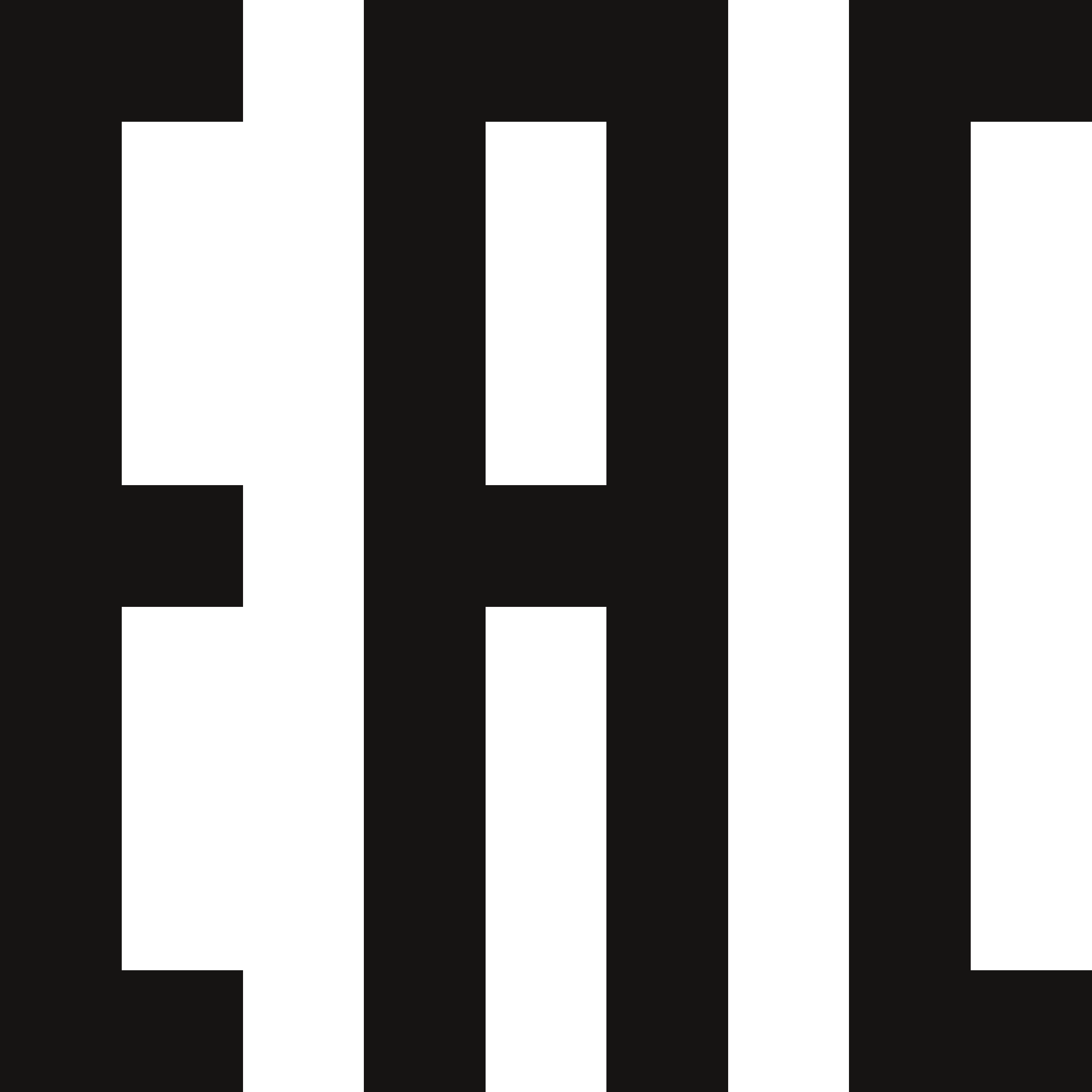 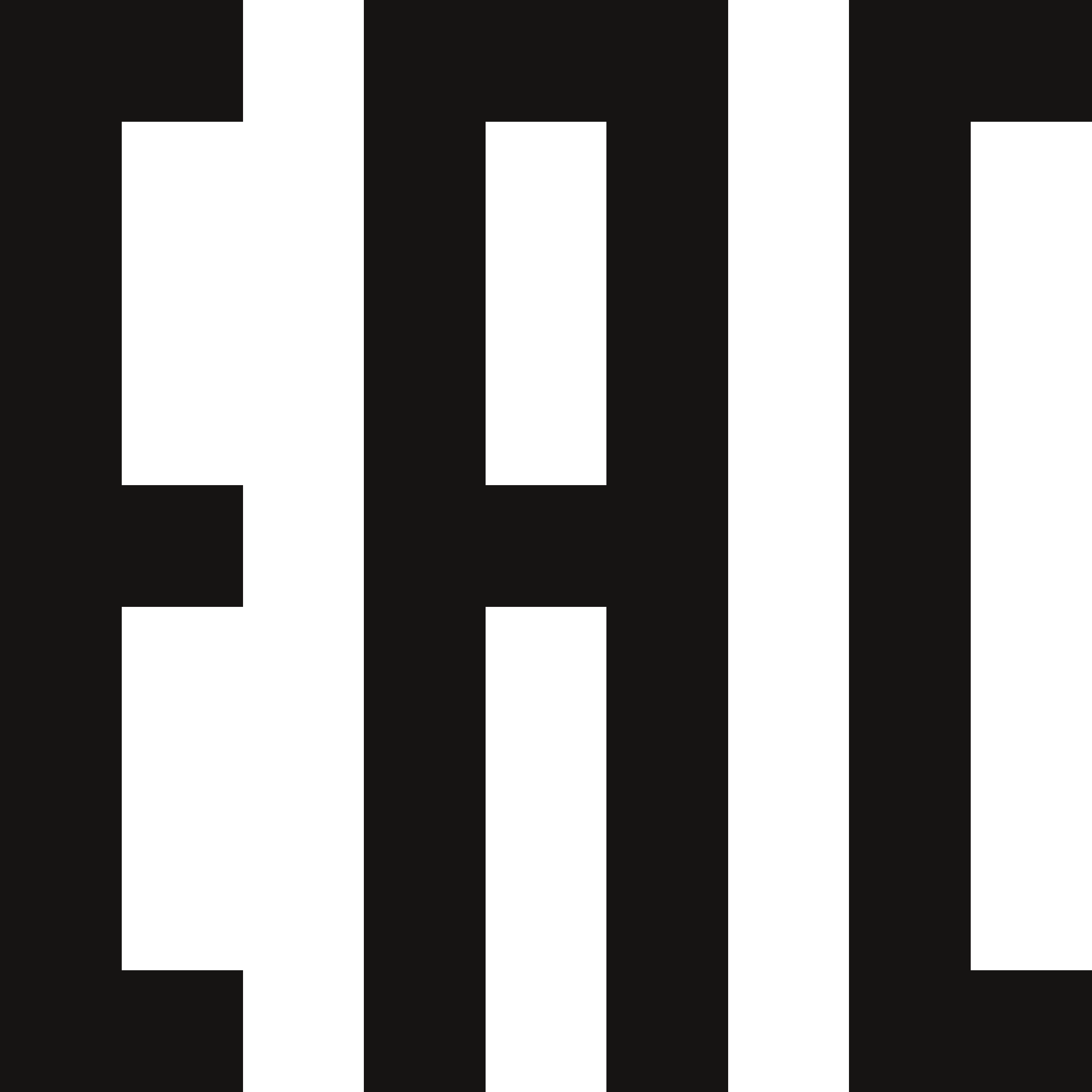 Общие сведения об изделии и его функционале.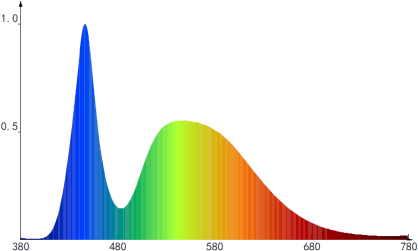 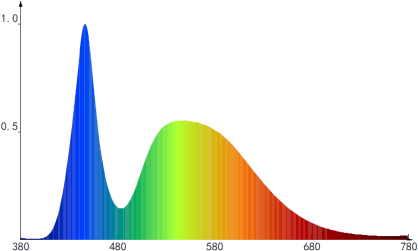 Область применения светильника: освещение складов, автомоек, промышленных помещений.Светильник представляет собой светодиодную сборку, состоящую из последовательно соединенных светодиодов, расположенных на печатной плате.При соблюдении правил эксплуатации, светильник имеет длительный срок службы.Данный паспорт содержит информацию о комплекте поставки, устройстве изделия и способе монтажа, технических данных и габаритах.Параметры изделия Размеры 5900x40x30 (мм) Мощность: 20Вт Напряжение 165-265В Температура света: 6500К Световой поток: 1800Лм Тип источника света: LED Степень защиты: IP65Требования техники безопасности.Все работы по установке и техническому обслуживанию должны производиться квалифицированным персоналом, имеющим допуск на проведение данных работ.Внимание! Светильник имеет низковольтное напряжение и укомплектован блоком питания с помощью которого происходит подключениесетевого напряжения (AC165-265В)При соединении необходимо обращать внимание на надежность и прочность электрических соединений, от этого зависит бесперебойность и долговечность работы изделия.Особое внимание следует уделять герметизации соединений при использовании во влажном помещении, так как плохо изолированные соединения могут вызвать короткое замыкание, вследствие чего светильник может выйти из строя.Светильник имеет степень защиты IP65 и может использоваться вне закрытых помещений.Комплект поставкиСветильник - 1шт. / Паспорт изделия - 1 шт. / Упаковка - 1шт.УстановкаСветильник не совместим с диммерами.Перед установкой светильника проверьте его работоспособность.Подготовьте место для установки.Изолируйте соединения с помощью специальных компонентов (термоусадочного кембрика, силикона).Жилы и изоляция проводов не должны иметь признаков как механического повреждения (трещины или не герметичность), так и перегрева, (подтеки или обугливание).Установите комплект с помощью креплений, подключите к сети.Хранение и транспортировкаСветильники хранятся в коробка на стеллажах в сухих отапливаемых помещениях.При погрузке и транспортировке должны быть соблюдены меры предосторожности, исключающие механические повреждения.Светильники должны перевозиться в упаковке завода-производителя в закрытом транспорте. (автомобильном, железнодорожном, воздушном в отапливаемых отсеках)УтилизацияСветильник не содержит дорогостоящих или токсичных материалов и комплектующих деталей, требующих специальной утилизации. Утилизацию светильников производят обычным способом.ГарантияГарантийный срок эксплуатации распространяется на светильники только при соблюдении потребителем условий установки, эксплуатации, транспортировки и хранения,требований по технике безопасности.В случае обнаружения неисправности или выхода светильника из строя не по вине покупателя в течение гарантийного периода следует обратиться в магазин, продавший светильник.